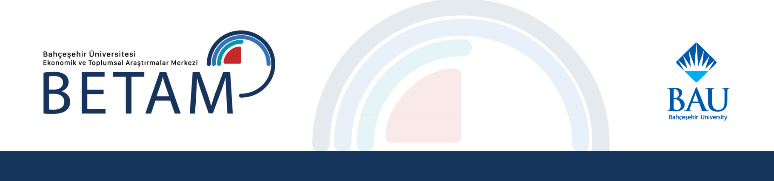 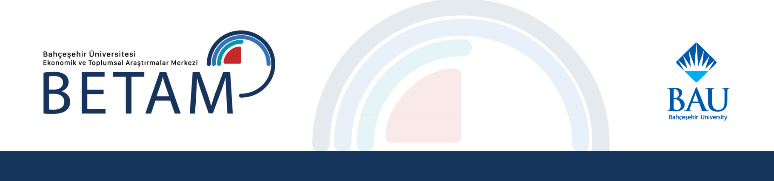 İSTİHDAM VE İŞGÜCÜNDE YÜKSEK ARTIŞSeyfettin Gürsel*, Uğurcan Acar**,Mehmet Cem Şahin***Yönetici özetiMevsim etkilerinden arındırılmış verilere göre 2022 yılı dördüncü çeyrekte istihdamdaki kişi sayısı bir önceki çeyreğe kıyasla 565 binlik artış göstererek 31 milyon 460 bin seviyesine yükselirken işsiz sayısı 148 bin artmış, sonuçta işgücünde 714 bin artış yaşanmıştır. Yüksek istihdam artışına rağmen işsiz sayısında artış sonucu işsizlik oranı yüzde 10’dan yüzde 10,2’ye yükselmiştir. Çeyrekten çeyreğe istihdam artışı yüzde 1,8’dir. İstihdam artışı bir önceki çeyrekte yavaşladıktan sonra yeniden ivme kazanmıştır. Bu gelişme Betam’ın çeyreklik bazda pozitif büyüme beklentisiyle paraleldir. Mevsim etkilerinden arındırılmış sektörel istihdam verilerine bakıldığında hizmetler sektöründe 356 binlik yükseliş yaşandığı görülmektedir (yüzde 2,0). İnşaat istihdamı 57 bin artarken (yüzde 3,0), sanayi istihdamında artış 89 bin (yüzde 1,4) olarak gerçekleşmiş önceki çeyrekte yaşanan istihdam kaybını telafi etmiştir. Tarım istihdamı ise kadınlarda 78 binlik yüksek artış sonucu toplamda 62 bin artış göstermiştir.Mevsim etkilerinden arındırılmış genç (15-24 yaş arası) işsizlik oranı kadın ve erkek istihdamındaki artışlara rağmen 0,5 yüzde puanlık artışla yüzde 19,2’ye yükselmiştir. Bu dönemde genç kadın ve erkek işsizlik oranlarındaki cinsiyet farkı yüzde 9,7’ye tırmanmıştır.Mevsim etkilerinden arındırılmamış verilere göre bir önceki çeyreğe kıyasla lise altı ve yükseköğretim mezunlarında işsizlik oranı azalırken, mesleki veya teknik lise mezunu ve lise mezunlarında artmıştır. Özellikle kadınlarda mesleki veya teknik lise mezunu kadın işsizliğinde 2,8 yüzde puanlık artış dikkat çekmektedir.  2022 yılı dördüncü çeyrekte bir önceki çeyreğe kıyasla uzun süreli işsizlik oranı toplamda 1,5 yüzde puan azalarak yüzde 22,9’a gerilemiştir. Uzun süreli işsizlik oranının kadınlarda 0,9 puanlık azalışla yüzde 27,4’e gerilediği, erkeklerde ise 2,0 yüzde puan azalışla yüzde 19,2’ye gerilediği görülmektedir. GirişBetam İşgücü Piyasası Görünümü (İPG) aylık notlarının yanı sıra üç aylık İPG notlarını 2021 Kasım ayından bugüne yayınlıyor. Kısaca hatırlatmak gerekirse, TÜİK Ocak 2021’de her ay yayınladığı işgücü istatistiklerini «üç aylık ortalamalar» yerine «aylık» verilerle yayınlamaya başlamıştı. Ancak aylık veriler eğitim düzeyleri, kayıtlılık, işsizlik süreleri gibi pek çok konuyu kapsam dışı bıraktığı için, TÜİK 2021’den itibaren üç ayda birçok daha geniş kapsama sahip «çeyreklik» istatistikleri de ayrıca yayınlama kararı almıştı. Bir süre sonra da sektör istihdam verilerinin aylık bazda aşırı oynaklık sergilediğini gözlemleyen TÜİK, bu verileri de aylık istatistiklerin kapsamının dışında bırakarak çeyreklik istatistiklere aktardı.Bu gelişmelere paralel olarak Betam da aylık İPG notlarına ek olarak üç ayda bir sektör istihdamları, eğitim düzeyleri itibariyle işsizlik ve uzun süreli işsizlik konularını kapsayan Çeyreklik İPG araştırma notlarını yayınlamaktadır. İstihdam ve işgücünde yüksek artışMevsim etkilerinden arındırılmış verilere göre istihdamdaki kişi sayısı bir önceki çeyreğe kıyasla 565 binlik artış göstererek 31 milyon 460 bin seviyesine yükselmiştir. Aynı dönemde işsiz sayısı 148 binlik yükselişle 3 milyon 583 bine yükselmiş, sonuçta işgücü seviyesi 714 binlik artışla 35 milyon 43 bine yükselmiştir (Şekil 1, Tablo 1). Çeyrekten çeyreğe istihdam artışı yüzde 1,8’tür. Bir önceki dönemde görülen yüzde 0,6’lık artıştan sonra bu gelişme istihdamda artışın yeniden ivme kazandığını göstermektedir. Şekil 1 : Mevsim etkilerinden arındırılmış işgücü göstergeleri (bin kişi)  Kaynak: TÜİK, BetamKadın işgücünde güçlü artış işsizliği yükselttiMevsim etkilerinden arındırılmış verilere göre 2022 yılı dördüncü çeyreğinde bir önceki çeyreğe kıyasla manşet işsizlik oranı 0,2 yüzde puanlık artışla yüzde 10,2 seviyesine yükselmiştir. Aynı dönemde kadın istihdamı 269 binlik artış gösterirken kadın işsiz sayısı 140 bin yükselmiştir (Tablo 2). İşgücü artışının istihdam artışından dahi güçlü olması sonucu kadın işsizlik oranı çeyrekten çeyreğe 0,7 yüzde puanlık artışla yüzde 13,6’ya yükselmiştir. Erkek işsizlik oranı ise, erkek istihdamında 296 binlik ve işsiz sayısında 8 binlik yükseliş sonucu çeyrekten çeyreğe 0,1 yüzde puan azalarak yüzde 8,5’e gerilemiştir. Kadın istihdamındaki ivmelenmenin erkeklere kıyasla yüksek olmasına karşın kadın işsiz sayısındaki güçlü artış sonucunda işsizlikte cinsiyet farkı 0,8 yüzde puan yükselerek 5,1 yüzde puana ulaşmıştır. Şekil 2: Mevsim etkilerinden arındırılmış manşet işsizlik oranları (%)Kaynak : TÜİK, BetamHizmet ve inşaat istihdamında güçlü artışMevsim etkilerinden arındırılmış veriler tüm sektörlerde istihdamın arttığını göstermektedir. Sanayide kadın istihdamı 29 bin erkek istihdamı 60 bin artmıştır. Mevsim ve takvim etkilerinden arındırılmış sanayi üretim endeksinin dördüncü çeyrekte ortalama yüzde 2 yükseldiği ortamda sanayi istihdamında yüzde 1,4’lük yükseliş gerçekleşmiştir. Hizmetler sektöründe erkek istihdamı 187 bin (yüzde 1,6) yükselirken, kadın istihdamı ise 169 binlik (yüzde 2,7) güçlü bir artış gerçekleştirmiş ve toplam istihdamı 356 binlik artışla (yüzde 2,0) 17 milyon 877 bine yükseltmiştir. Çeyrekten çeyreğe tarım istihdamında 62 binlik artış görülürken, inşaat istihdamı ise 57 bin ile yüzdelik bazda güçlü bir artış gerçekleştirmiştir (yüzde 3,1). Şekil 3: Mevsim etkilerinden arındırılmış sektörel istihdam (bin kişi), ToplamKaynak: TÜİK, Betam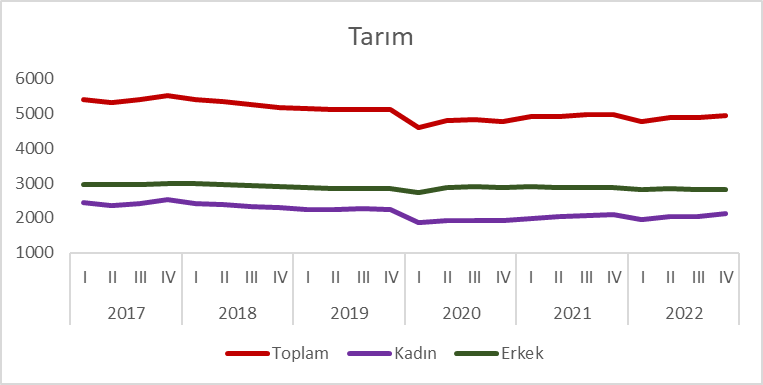 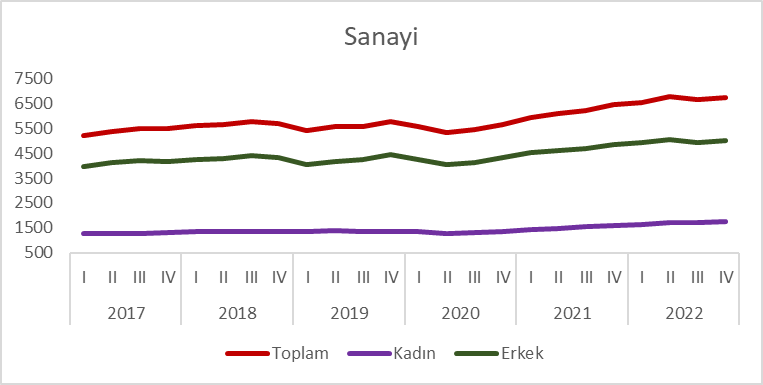 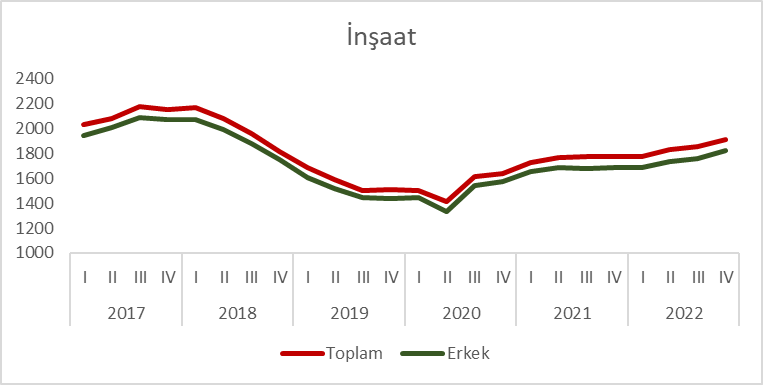 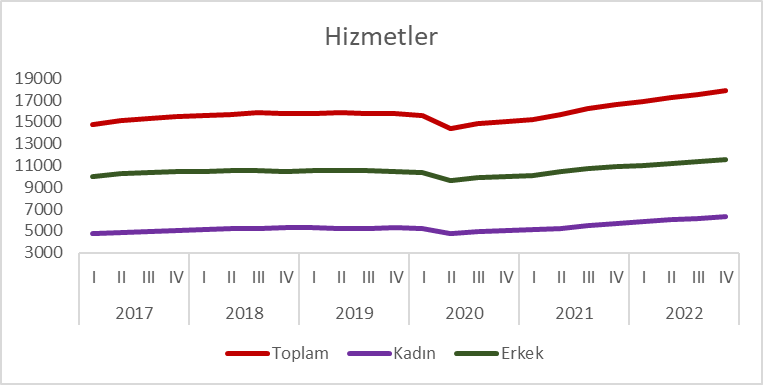 Genç istihdam oranı rekor seviyeye ulaşırken işsizlik arttıMevsim etkilerinden arındırılmış genç (15-24 yaş arası) işgücü göstergeleri genç işsizlik oranının 0,5 yüzde puan artışla yüzde 19,2’ye yükseldiğini göstermektedir. Bu dönemde genç istihdam oranı 0,9 yüzde puanlık güçlü artışla tarihi rekor seviyesine (yüzde 36,6) yükselmiştir. Genç istihdamında güçlü artışların görüldüğü bu dönemde genç kadın işsizlik oranı işsiz sayısındaki şiddetli artış sonucu 0,5 yüzde puanlık artışla yüzde 25,5’e yükselirken, istihdam oranı 0,9 yüzde puanlık artışla yüzde 24,3’e yükselmiştir. Genç erkeklerde ise istihdam oranı 0,8 yüzde puan artışla yüzde 48,3’e, işsizlik oranı da 0,3 yüzde puanlık artışla yüzde 15,8’e yükselmiştir. Hem genç erkekler hem de genç kadınlarda istihdam oranları 2005’ten bu yana gördüğü en yüksek seviyeye ulaşmıştır (Tablo 4).Şekil 4: Mevsim etkilerinden arındırılmış genç Kadın-Erkek işsizlik oranları (15-24 yaş, %) Kaynak: TÜİK, BetamLise altı ve yükseköğretim mezunlarında işsizlik azalırken lise ve mesleki lise mezunlarında arttıMevsim etkilerinden arındırılmamış verilere göre bir önceki çeyreğe kıyasla 2022 dördüncü çeyrekte lise ve mesleki veya teknik lise mezunlarında işsizliğin arttığı, diğer gruplarda ise azaldığı görülmektedir. “Yükseköğretim” eğitim grubu işsizlik oranı yüzde 12,1’den 11,5’e (0,6 yüzde puan) gerileyerek çeyrekten çeyreğe en güçlü azalışın kaydedildiği grup olmuştur. “Mesleki veya teknik lise” ve “Genel lise” gruplarında işsizlik oranları sırasıyla 0,6 ve 0,8 yüzde puan yükselirken “lise altı” grubunda işsizlik oranı 0,3 yüzde puanlık düşüşle yüzde 8,2’ye gerilemiştir (Tablo 5).Şekil 5: Farklı eğitim düzeylerinde işsizlik oranlarıKaynak: TÜİK, Betam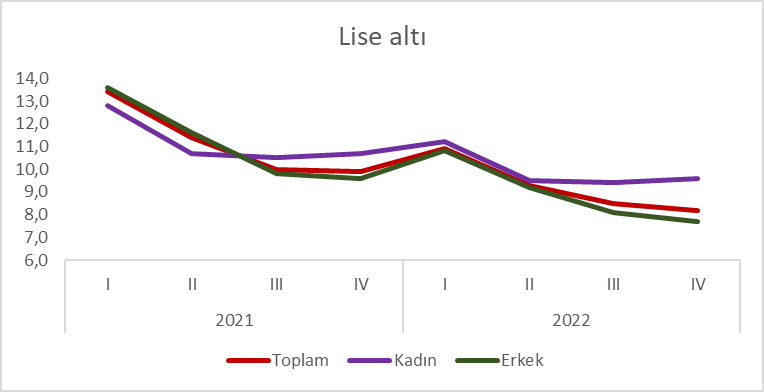 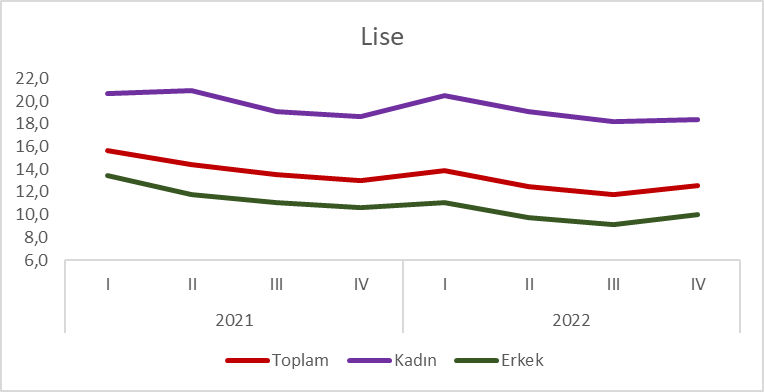 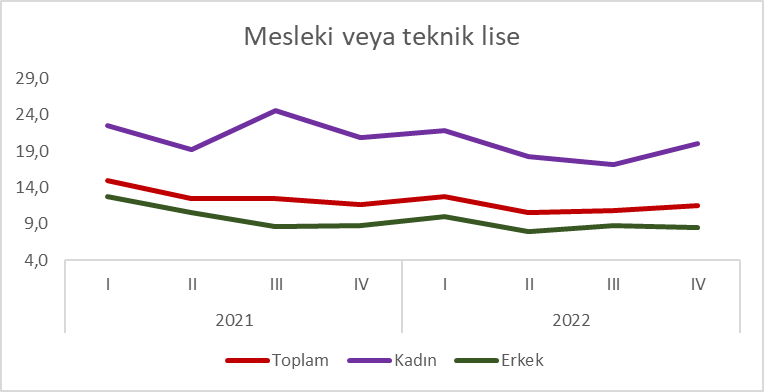 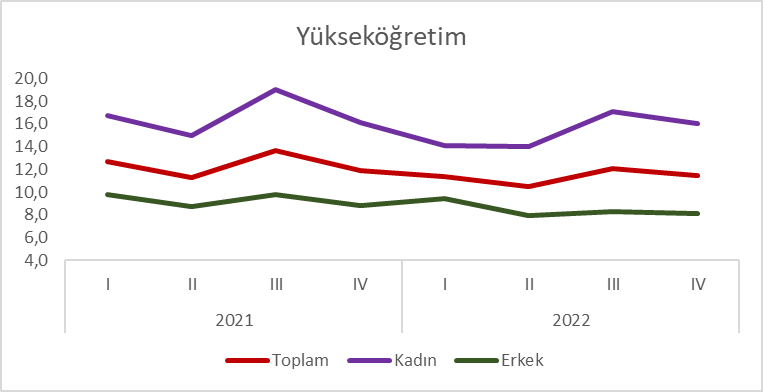 Kadın işsizlik oranı önceki çeyreğe kıyasla “Genel Lise” ve “Mesleki veya Teknik Lise” grubunda yükselirken, diğer gruplarda düşmüştür. “Yükseköğretim” grubunda kadın işsizlik oranı 1,1 yüzde puanlık düşüşle yüzde 16’ya gerilerken, “Genel Lise” mezunlarında 0,2 yüzde puan yükselmiş, “Mesleki veya teknik lise” mezunlarında ise 2,8 yüzde puanlık şiddetli artışla yüzde 20’ye yükselmiştir. Erkeklerde ise işsizlik oranları “Genel Lise” mezunu hariç bütün eğitim gruplarında düşmüştür. “Lise altı” grubunda işsizlik oranı yüzde 8,1’den 7,7’ye gerilerken, “Lise” grubunda yüzde 9,1’den yüzde 10’a yükselmiştir. “Mesleki veya teknik lise” grubunda işsizlik oranı yüzde 8,8’den 8,5’e, “Yükseköğretim” grubunda ise yüzde 8,3’ten 8,1’e gerilemiştir. Yüksek eğitim grubunda işsizlikte toplumsal cinsiyet farkı bir önceki dönem 6,1 puandan 8,8 puana yükseldikten sonra bu dönem 7,9 yüzde puana gerilemiştir. Yüksek öğrenimli kadınların yüksek işsizlik sorunu ciddi bir sorun olarak gündemde kalmaya devam etmektedir.Uzun süreli işsizlikte düşüşUzun süreli işsizlik oranı bir yıl ve daha uzun süreli işsizlerin toplam işsizler içindeki payını vermektedir. 2020 yılı birinci çeyreği itibariyle Covid-19 salgın tedbirleri kapsamında özellikle hizmetler sektöründeki faaliyet kısıtlamaları, firmaların işgücüne olan talebini önemli ölçüde azaltmıştır. Bu durumun sonucunda da hali hazırda işsiz olanların işsiz kaldıkları süre uzamış ve 2021 yılı ikinci çeyrekte bu grubun toplam işsizler içindeki payı en yüksek seviyesine ulaşmıştır (Şekil 6). Faaliyet kısıtlamalarının sona ermesiyle istihdamın hızla artmaya başlaması sonucu uzun süreli işsizlerin toplam işsizler içindeki payı da azalma eğilimine girmiştir. Uzun süreli işsizlik oranının azalmasındaki bir diğer etmen faaliyet kısıtlamaların kalkmasıyla birlikte işgücüne girişlerin artmış olmasıdır; böylelikle 1 yıldan az süreli işsizlerin toplam içindeki payı uzun süreli işsizlere kıyasla daha fazla artmıştır. 2022 yılı dördüncü çeyrekte bir önceki çeyreğe kıyasla uzun süreli işsizlik oranı toplamda 1,5 yüzde puan düşerek yüzde 22,9’a gerilemiştir. Mevsim etkilerinden arındırılmamış verilere göre 2022 3. Çeyrekten 4. Çeyreğe toplam işsiz sayısı 32 bin artarken uzun süreli işsizlerin sayısı 44 bin azalmıştır. Kadınlarda işsiz sayısı 42 bin artarken uzun süreli işsizlerde 3 bin azalış yaşanmıştır. Sonuçta kadınlarda uzun süreli işsizlerin payı 0,9 puanlık azalışla yüzde 27,4’e gerilemiştir. Erkeklerde ise işsiz sayısı 9 bin azalırken uzun süreli işsiz sayısında 40 bin azalış olmuştur. Bunun sonucunda uzun süreli işsizlik oranı erkeklerde 2 yüzde puanlık azalışla yüzde 19,2’ye gerilemiştir. Şekil 7: Uzun süreli işsizlik oranları (Kadın, Erkek, Toplam) (%)Kaynak: TÜİK, BetamTablo 1: Mevsim etkilerinden arındırılmış temel işgücü göstergeleriKaynak: TÜİK, BetamTablo 2: Mevsim etkilerinden arındırılmış cinsiyet ayrımında işgücü göstergeleri Kaynak: TÜİK, BetamTablo 3: Mevsim etkilerinden arındırılmış kadın ve erkek sektörel istihdam (Bin kişi)Kaynak: TÜİK, BetamTablo 4: Mevsim etkilerinden arındırılmış 15-24 yaş grubu istihdam ve işsizlik oranları Kaynak: TÜİK, BetamTablo 5: Eğitim ve Cinsiyet Kırılımında İşsizlik OranlarıKaynak: Tüik, BetamTablo 6: Uzun süreli işsizlik oranları (Toplam, Kadın, Erkek) (%)Kaynak: Tüik, Betamİşgücüİstihdamİşsizİşsizlik Oranı2017I3109327388370611,92017II3136627853351311,22017III3166628346332010,52017IV3186628650321610,12018I318782871231659,92018II3213528755338010,52018III3243228816361611,12018IV3235428412394212,22019I3246527999446513,82019II3254028071446913,72019III3249427939455414,02019IV3251528167434913,42020I3126127237402412,92020II2990425893401113,42020III3080826728408013,22020IV3110627063404213,02021I3188327775410812,92021II3242728419400812,42021III3295929140381811,62021IV3350629769373711,22022I3363629948368711,02022II3436230689367310,72022III3432930895343510,02022IV3504331460358310,2Toplam istihdamToplam işsizİşsizlik oranı, genelKadın istihdamKadın işsizİşsizlik oranı, kadınErkek istihdamErkek işsizİşsizlik oranı, erkek2017I27388370611,98517143414,418870227210,72017II27853351311,28543145114,51931020619,62017III28346332010,58735140513,91961119148,92017IV28650321610,18988134013,01966218778,72018I2871231659,99006134813,01970618178,42018II28755338010,59036141413,51972019669,12018III28816361611,19034146814,01978221489,82018IV28412394212,28994150514,319419243711,12019I27999446513,88957174516,319043272012,52019II28071446913,78959175816,419112271112,42019III27939455414,08907176316,519032279212,82019IV28167434913,48943172416,219224262512,02020I27237402412,98484150115,018754252211,92020II25893401113,48031137414,617863263712,92020III26728408013,28302147415,118426260612,42020IV27063404213,08343141114,518720263212,32021I27775410812,98601153815,219174257011,82021II28419400812,48823154114,919596246611,22021III29140381811,69211157314,619929224510,12021IV29769373711,29457154814,12031221899,72022I29948368711,09514150013,62043521879,72022II30689367310,79858158813,92083120859,12022III30895343510,010016147812,92087919578,62022IV31460358310,210285161813,62117519658,5ERKEKERKEKERKEKERKEKERKEKKADINKADINKADINKADINKADINToplamTarımSanayiİnşaatHizmetlerToplamTarımSanayiİnşaatHizmetler2017I18870294439641944100188517243912588347372017II19310294841102003102518543235712667948412017III19611296841892085103698735242212888549402017IV19662298441632069104468988251813268450612018I19706297742352072104239006240713679451382018II19720295342791989104999036238013689051982018III19782292144181877105669034232713658252592018IV19419288743251747104598994228513686552742019I19043287040421602105288957225213508052752019II19112284941671520105778959224713837052602019III19032284642271441105198907225513485752482019IV19224285444351440104958943225113346552932020I18754272242471444103418484187313326052202020II1786328634036133496298031191912807947532020III1842628944109154298818302193513197349742020IV1872028594311156999828343191413536650102021I19174290645151653101008601198814207451192021II19596288246001686104298823202514778352382021III19929286746811679107029211208115339255052021IV20312287148621682108989457208916039056752022I20435282049071686110229514194316318458552022II20831283450551732112119858203516969460312022III208792825493617601135810016204917099561632022IV21175280949961825115451028521271738886332İstihdam Oranıİstihdam Oranıİstihdam Oranıİşsizlik Oranıİşsizlik Oranıİşsizlik Oranı ToplamKadın ErkekToplamKadınErkek2017I33,722,644,521,826,519,22017II34,223,145,121,026,318,12017III34,623,245,620,125,517,22017IV35,223,946,218,824,015,92018I35,323,746,518,323,615,52018II35,523,846,819,124,216,32018III35,824,047,320,124,617,72018IV34,523,145,522,827,320,32019I33,723,743,325,429,622,92019II33,723,743,524,928,822,72019III32,522,042,726,031,423,02019IV32,221,642,424,830,821,42020I31,221,440,623,727,421,72020II28,818,139,224,830,222,12020III29,519,239,424,930,322,02020IV29,719,439,525,430,322,82021I30,719,841,125,231,422,02021II32,021,342,223,327,920,92021III32,721,743,221,527,918,02021IV33,422,144,221,227,717,62022I33,621,745,120,525,917,82022II35,022,946,619,725,616,62022III35,723,447,518,724,815,52022IV36,624,348,319,225,515,8ToplamToplamToplamToplamToplamToplamToplamToplamToplamToplamToplamToplamLise altıLiseMesleki veya teknik liseYükseköğretim2021I13,415,614,912,72021II11,414,412,511,32021III10,013,512,513,72021IV9,913,011,711,92022I10,913,912,811,42022II9,312,510,510,52022III8,511,810,912,12022IV8,212,611,511,5ErkekErkekErkekErkekErkekErkekErkekErkekErkekErkekErkekErkekLise altıLiseMesleki veya teknik liseYükseköğretim2021I13,613,412,89,82021II11,611,810,58,72021III9,811,18,69,82021IV9,610,68,88,82022I10,811,110,09,42022II9,29,77,97,92022III8,19,18,88,32022IV7,710,08,58,1KadınKadınKadınKadınKadınKadınKadınKadınKadınKadınKadınKadınLise altıLiseMesleki veya teknik liseYükseköğretim2021I12,820,722,516,72021II10,720,919,215,02021III10,519,124,619,02021IV10,718,620,916,12022I11,220,521,814,12022II9,519,118,214,02022III9,418,217,217,12022IV9,618,420,016,0ToplamKadınErkek2021I29,336,525,12021II34,641,930,22021III31,736,528,02021IV28,535,623,42022I24,433,118,82022II24,531,619,42022III24,428,321,22022IV22,927,419,2